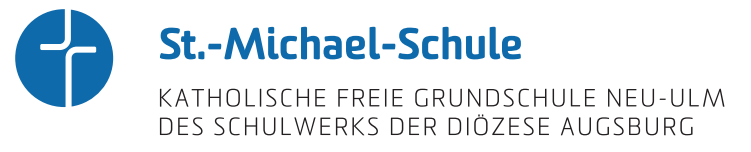 	Kurzzeitige Anmeldung zur Betreuung in der Offenen GanztagesschuleIn Notfällen können Eltern ihre Kinder für kurzzeitige zusätzliche Betreuungszeiten in der Offenen Ganztagesschule anmelden. Diese Betreuung ist für Eltern, deren Kinder bereits in der OGTS angemeldet sind, kostenfrei. Eltern, deren Kinder in der OGTS nicht angemeldet sind, werden 5€ je Tag in Unkosten gestellt. Falls Sie ein Mittagessen für Ihr Kind mitbuchen möchten, kostet dies 3,30€ zusätzlich.Zur Organisation ist es unbedingt notwendig, dass Sie die Beantragung dieser zusätzlichen Betreuungszeiten mindestens fünf Tage vor dem Termin schriftlich bei Frau Patzner-Duschler beantragen. Nur in absolut dringenden Notfällen kann auf die Frist von fünf Tagen verzichtet werden.Mit freundlichen Grüßen_________________________________________________U. Patzner-Duschler, Rin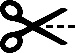 ------------------------------------------------------------------------------------------------------------------------------------------------------------Name des Kindes:_____________________________                    Klasse:____________________Bitte ankreuzen:O   Unser Kind ist bereits in der OGTS angemeldet.O   Unser Kind ist in der OGTS nicht angemeldet.Wir bräuchten die Betreuung von __________________bis __________________.Grund der kurzzeitigen Betreuung:____________________________________________________________________________________________________________________________________________(Die Information ist für uns wichtig, damit wir die Dringlichkeit des Antrags berücksichtigen können.)Bitte beachten Sie, dass die Abholzeiten (13.30, 14, 16 oder 17 Uhr) eingehalten werden müssen.Zusätzlich möchten wir für unser Kind an folgenden Tagen:_____________________________________ das Mittagessen zum Preis von je 3,30 € mitbuchen. Unterschrift:______________________________           Datum:_________________________________MontagDienstagMittwochDonnerstagFreitag11.30 –  13.30Uhr12.30 – 13.30 Uhr11.30 – 14 Uhr12.30 – 14 Uhr13.15 – 14 Uhr11.30 – 16 Uhr12.30 – 16 Uhr13.15 -  16 Uhr16-17 UhrXXXXXXXXXXXXXXX